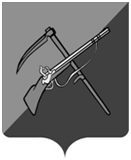 ПРЕДСТАВИТЕЛЬНОЕ СОБРАНИЕ ТИМСКОГО РАЙОНА КУРСКОЙ ОБЛАСТИ ЧЕТВЕРТОГО СОЗЫВАРЕШЕНИЕот  28.04.2023  года №17  307060, Курская область, п. Тим, ул. Кирова, 51О проекте решения Представительного Собрания Тимского района Курской области «О внесении изменений и дополнений в Устав муниципального района «Тимский район» Курской области»В целях приведения в соответствие с действующим законодательством Устава муниципального района «Тимский район» Курской области (с последующими изменениями и дополнениями) (далее – Устав района), руководствуясь Федеральным законом от 06 октября 2003 года №131-ФЗ «Об общих принципах организации местного самоуправления в Российской Федерации», Уставом муниципального района «Тимский район» Курской области,  Представительное Собрание Тимского района Курской областиРЕШИЛО:1. Внести проект решения Представительного Собрания Тимского района Курской области на обсуждение граждан, проживающих на территории Тимского района.Разместить текст проекта решения Представительного Собрания Тимского района Курской области «О внесении изменений и дополнений в Устав муниципального района «Тимского район» Курской области» в Информационном бюллетене Тимского района Курской области и на официальном сайте Тимского района в сети Интернет для его обсуждения гражданами, проживающими на территории Тимского района и представления предложений по нему.2. Утвердить прилагаемый состав комиссии по обсуждению проекта решения Представительного Собрания Тимского района Курской области «О внесении изменений и дополнений в Устав муниципального района «Тимский район» Курской области».3. Поручить комиссии:3.1. Обобщить и систематизировать предложения по проекту решения Представительного Собрания Тимского района Курской области «О внесении изменений и дополнений в Устав муниципального района «Тимский район» Курской области».3.2. Обобщенные и систематизированные материалы предоставить Представительному Собранию Тимского района Курской области.4. Утвердить прилагаемые:Порядок участия граждан в обсуждении проекта решения Представительного Собрания Тимского района Курской области «О внесении изменений и дополнений в Устав муниципального района «Тимский район» Курской области»;Порядок учета предложений по проекту решения Представительного Собрания Тимского района Курской области «О внесении изменений и дополнений в Устав муниципального района «Тимского район» Курской области».6. Провести публичные слушания по проекту решения Представительного Собрания Тимского района Курской области «О внесении изменений и дополнений в Устав муниципального района «Тимский район» Курской области 19 мая 2023 года в 10.00 часов по адресу: Курская область, п. Тим, ул. Кирова, 51, здание Администрации Тимского района Курской области.7. Настоящее решение вступает в силу со дня его подписания.Председатель Представительного СобранияТимского района Курской области                                                А.С. Мурин Глава Тимского районаКурской области                                                                           А.И.Булгаков УТВЕРЖДЕНрешением Представительного Собрания Тимского района Курской области от «28» апреля 2023 г. №17 ПОРЯДОК участия граждан в обсуждении проекта решения Представительного Собрания Тимского района Курской области «О внесении изменений и дополнений в Устав муниципального района «Тимский район» Курской области»1. Настоящий Порядок разработан в соответствии с Федеральным законом от 06.10.2003г. № 131-ФЗ «Об общих принципах организации местного самоуправления в Российской Федерации» и регулирует вопросы участия граждан в обсуждении опубликованного проекта решения Представительного Собрания Тимского района Курской области «О внесении изменений и дополнений в Устав муниципального района «Тимский район» Курской области».2. Обсуждение проекта решения Представительного Собрания Тимского района Курской области «О внесении изменений и дополнений в Устав муниципального района «Тимский район» Курской области» начинается со дня его официального опубликования, который публикуется не позднее, чем за 30 дней до дня рассмотрения на заседании Представительного Собрания Тимского района Курской области проекта решения Представительного Собрания Тимского района Курской области «О внесении изменений и дополнений в Устав муниципального района «Тимский район» Курской области». Период обсуждения составляет 20 дней со дня официального опубликования (обнародования) проекта решения Представительного Собрания Тимского района Курской области «О внесении изменений и дополнений в Устав муниципального района «Тимский район» Курской области».3. Все предложения граждан по существу обсуждаемых вопросов направляются в комиссию по адресу: Курская область, п. Тим, ул. Кирова, 51.4. Обсуждение гражданами проекта решения Представительного Собрания Тимского района Курской области «О внесении изменений и дополнений в Устав муниципального района «Тимский район» Курской области» может проводиться также путем коллективных обсуждений, проводимых в организациях Тимского района, органах местного самоуправления Тимского района.Обсуждение призвано на основе широкой гласности, сопоставления и изучения различных мнений способствовать выработке конструктивных предложений по проекту решения Представительного Собрания Тимского района Курской области «О внесении изменений и дополнений в Устав муниципального района «Тимский район» Курской области».5. Индивидуальные и коллективные предложения должны быть представлены в комиссию не позднее 18:00 последнего дня обсуждения.УТВЕРЖДЕНрешением Представительного Собрания Тимского района Курской областиот «28» апреля 2023 г.  № 17 ПОРЯДОКучета предложений по проекту решения Представительного Собрания Тимского района Курской области «О внесении изменений и дополнений в Устав муниципального района «Тимский район» Курской области»1. Настоящий Порядок разработан в соответствии со статьей 44 Федерального закона от 06.10.2003 г. № 131-ФЗ «Об общих принципах организации местного самоуправления в Российской Федерации» и определяет порядок учета предложений по опубликованному проекту решения Представительного Собрания Тимского района Курской области «О внесении изменений и дополнений в Устав муниципального района «Тимский район» Курской области».2. Предложения по проекту указанного решения Представительного Собрания Тимского района Курской области вносятся гражданами, проживающими на территории Тимского района, как от индивидуальных авторов, так и коллективные.3. Предложения по проекту решения Представительного Собрания Тимского района Курской области «О внесении изменений и дополнений в Устав муниципального района «Тимский район» Курской области» вносятся в комиссию по адресу: Курская область, п. Тим, ул. Кирова, 51 в письменном виде и рассматриваются ею в соответствии с настоящим Порядком.4. Предложения по проекту решения Представительного Собрания Тимского района Курской области вносятся в комиссию в течение 20 дней со дня его официального опубликования.5. Поступившие предложения регистрируются комиссией в день поступления.6. Предложения по проекту решения Представительного Собрания Тимского района Курской области «О внесении изменений и дополнений в Устав муниципального района «Тимский район» Курской области», внесенные с нарушением положений и сроков, установленных настоящим Порядком, не рассматриваются.Комиссия обобщает и систематизирует поступившие предложения и по итогам рассмотрения готовит по ним мотивированное заключение. Обобщенные и систематизированные материалы вместе со своим заключением комиссия направляет в Представительное Собрание Тимского района Курской области в течение 5 дней со дня завершения приема предложений.При необходимости комиссия вправе привлекать для изучения и оценки поступивших предложений авторов, либо их представителей, а также специалистов.УТВЕРЖДЕНрешением Представительного Собрания Тимского района Курской областиот «28»   апреля  2023 г.  № 17СОСТАВ КОМИССИИпо обсуждению проекта решения Представительного Собрания Тимского района Курской области «О внесении изменений и дополнений в Устав муниципального района «Тимского район» Курской области»1. Мурин Анатолий Стефанович - председатель постоянной комиссии по законодательству и местному самоуправлению Представительного Собрания Тимского района - председатель комиссии;2. Маленко Елена Николаевна - начальник отдела организационной, правовой и кадровой работы Администрации Тимского района - зам.председателя комиссии;3. Тонких Лилиана Александровна — Заместитель Главы Администрации Тимского района – Управляющий делами;4. Махнычева Яна Александровна — руководитель Аппарата Представительного Собрания Тимского района Курской области;5. Гринев Николай Федорович — депутат Представительного Собрания Тимского района Курской области.ПРЕДСТАВИТЕЛЬНОЕ СОБРАНИЕ ТИМСКОГО РАЙОНА КУРСКОЙ ОБЛАСТИ ЧЕТВЕРТОГО СОЗЫВАПРОЕКТ РЕШЕНИЯот                             года №___  307060, Курская область, п. Тим, ул. Кирова, 51О проекте решения Представительного Собрания Тимского района Курской области «О внесении изменений и дополнений в Устав муниципального района «Тимский район» Курской области»В целях приведения в соответствие с действующим законодательством Устава муниципального района «Тимский район» Курской области (с последующими изменениями и дополнениями) (далее – Устав района), руководствуясь Федеральным законом от 06 октября 2003 года №131-ФЗ «Об общих принципах организации местного самоуправления в Российской Федерации», Уставом муниципального района «Тимский район» Курской области,  Представительное Собрание Тимского района Курской областиРЕШИЛО:1. Внести проект решения Представительного Собрания Тимского района Курской области на обсуждение граждан, проживающих на территории Тимского района.Разместить текст проекта решения Представительного Собрания Тимского района Курской области «О внесении изменений и дополнений в Устав муниципального района «Тимского район» Курской области» в Информационном бюллетене Тимского района Курской области и на официальном сайте Тимского района в сети Интернет для его обсуждения гражданами, проживающими на территории Тимского района и представления предложений по нему.2. Утвердить прилагаемый состав комиссии по обсуждению проекта решения Представительного Собрания Тимского района Курской области «О внесении изменений и дополнений в Устав муниципального района «Тимский район» Курской области».3. Поручить комиссии:3.1. Обобщить и систематизировать предложения по проекту решения Представительного Собрания Тимского района Курской области «О внесении изменений и дополнений в Устав муниципального района «Тимский район» Курской области».3.2. Обобщенные и систематизированные материалы предоставить Представительному Собранию Тимского района Курской области.4. Утвердить прилагаемые:Порядок участия граждан в обсуждении проекта решения Представительного Собрания Тимского района Курской области «О внесении изменений и дополнений в Устав муниципального района «Тимский район» Курской области»;Порядок учета предложений по проекту решения Представительного Собрания Тимского района Курской области «О внесении изменений и дополнений в Устав муниципального района «Тимского район» Курской области».6. Провести публичные слушания по проекту решения Представительного Собрания Тимского района Курской области «О внесении изменений и дополнений в Устав муниципального района «Тимский район» Курской области 19 мая 2023 года в 10.00 часов по адресу: Курская область, п. Тим, ул. Кирова, 51, здание Администрации Тимского района Курской области.7. Настоящее решение вступает в силу со дня его подписания.Подготовил:Начальник отдела организационной, правовой и кадровой работы Администрации Тимского района Курской области                                                 Е.Н.МаленкоСогласовано:Председатель Представительного СобранияТимского района Курской области                                                   А.С. Мурин Глава Тимского районаКурской области                                                                               А.И.Булгаков Заместитель Главы Администрации Тимского района Курской области – Управляющий делами                                                                         Л.А.Тонких